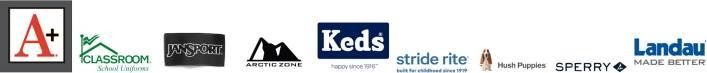 Boys Program Grades K-8	ST. MARY SCHOOL	Riverside, ILFleece can be worn in classGrades Embroidered Items	Price RangeGirls Program Grades K-8Girls Program Grades K-8Use your school code S0696For online shoppingST. MARY SCHOOLRiverside, ILST. MARY SCHOOLRiverside, ILGradesJumpersPrice RangePrice Range1 - 41406Round Neck Pleated Jumper$47.95 - $49.95$47.95 - $49.95Colors: Navy/Green Polyester Plaid-158GradesSkirtsPrice RangePrice Range5 - 81516Pleated Skirt$46.95 - $49.95$46.95 - $49.955 - 81521Two Kick Pleated Skirt$46.95 - $49.95$46.95 - $49.95Colors: Navy/Green Polyester Plaid-158GradesBlousesPrice RangePrice Range1 - 81739Round Collar Short Sleeve$15.95 - $22.95$15.95 - $22.951 - 81740Round Collar Long Sleeve$16.95 - $24.95$16.95 - $24.951 - 81750Pointed Collar Short Sleeve$14.95 - $20.95$14.95 - $20.951 - 81751Pointed Collar Long Sleeve$16.25 - $21.95$16.25 - $21.951 - 81770Oxford Short Sleeve$19.95 - $26.95$19.95 - $26.951 - 81771Oxford Long Sleeve$21.95 - $28.95$21.95 - $28.951 - 48339Classroom Round Collar SS$11.25 - $13.25$11.25 - $13.25Colors: White-17Royal Blue Polos or Navy can only be worn with slacksRoyal Blue Polos or Navy can only be worn with slacksRoyal Blue Polos or Navy can only be worn with slacksRoyal Blue Polos or Navy can only be worn with slacksRoyal Blue Polos or Navy can only be worn with slacksGradesPolosPrice Range1 - 85705A+ Pique Polo Short SleeveA+ Pique Polo Short Sleeve$17.95 - $21.951 - 85706A+ Pique Polo Long SleeveA+ Pique Polo Long Sleeve$19.95 - $23.951 - 85730A+ Fitted Pique Polo SSA+ Fitted Pique Polo SS$19.25 - $23.251 - 88710Pique Uniform Polo SSPique Uniform Polo SS$13.95 - $15.951 - 88730Classroom Fitted Polo SSClassroom Fitted Polo SS$18.95 - $22.951 - 88731Classroom Fitted Polo LSClassroom Fitted Polo LS$20.95 - $24.95Colors: Navy-15, Royal Blue-28Colors: Navy-15, Royal Blue-28GradesPantsPrice Range1 - 83264Brushed Twill Straight Leg Pant (While Supplies Last)Brushed Twill Straight Leg Pant (While Supplies Last)$28.75 - $35.75Colors: Navy Brushed Twill-1015Colors: Navy Brushed Twill-10151 - 83244Brushed Twill Straight Leg PantBrushed Twill Straight Leg Pant$28.95 - $35.951 - 88263Classroom Stretch Narrow Leg PantClassroom Stretch Narrow Leg Pant$23.50 - $31.501 - 88265Classroom Flat Front Slacks (While Supplies Last)Classroom Flat Front Slacks (While Supplies Last)$23.75 - $31.751 - 88364Classroom Flare Leg PantClassroom Flare Leg Pant$23.50 - $33.75Colors: Navy-15Colors: Navy-15Walking Shorts may be worn from May 1nd through October 1stWalking Shorts may be worn from May 1nd through October 1stWalking Shorts may be worn from May 1nd through October 1stWalking Shorts may be worn from May 1nd through October 1stWalking Shorts may be worn from May 1nd through October 1stGradesShortsPrice RangePrice Range1 - 83276Brushed Twill Flat Front Short$25.50 - $27.50$25.50 - $27.501 - 88267Value Pleated Walking Shorts (While Supplies Last)$17.95 - $26.95$17.95 - $26.95Colors: Navy-15GradesPantsPrice Range1 - 35204Full Elastic Waist Pants$16.95 - $26.951 - 85208Classic Chino$26.50 - $33.95Colors: Navy-15Walking Shorts may be worn from May 1st through October 1atWalking Shorts may be worn from May 1st through October 1atWalking Shorts may be worn from May 1st through October 1atWalking Shorts may be worn from May 1st through October 1atGradesShortsPrice Range1 - 83282Flat Front Long Shorts (While Supplies Last)$20.25 - $28.25Colors: Navy Brushed Twill-10151 - 83288Classic Chino Short$20.25 - $28.25Colors: Navy-15GradesPolosPrice Range1 - 85705A+ Pique Polo Short Sleeve$17.95 - $21.951 - 85706A+ Pique Polo Long Sleeve$19.95 - $23.951 - 88710Pique Uniform Polo SS$13.95 - $15.95Colors: Navy-15, Royal Blue-28, White-171 - 85707A+ Turtleneck$19.25 - $23.25Colors: White-17Girls & Boys ProgramGradesGym WearPrice RangeK - 82020T-Shirt$11.70 - $14.50K - 82050Traditional Sweatshirt$23.25 - $29.70K - 82116PosiCharge RacerMesh Tee$13.70 - $19.00K - 85000Large Drawstring Backpack$11.70 - $11.70Colors: Navy with School Logo-15/6686K - 82040Traditional Sweatpants$17.75 - $29.70K - 82044Open Leg Sweatpants$17.75 - $29.70Colors: Navy with School Logo-15/0696K - 82069Jersey Short$11.50 - $13.50Colors: Navy-15GradesSpirit WearPrice Range1 - 80067Comeback Beanie$26.45 - $26.451 - 80068Comeback Scarf$31.20 - $31.201 - 82020Colors: Royal Blue & White with school Monogram-6421/6018T-Shirt (Mom)$14.90 - $17.701 - 82020Colors: Royal Blue with School Logo-28/6015T-Shirt (Dad)$14.90 - $17.701 - 82049Colors: Royal Blue with School Logo-28/6016Full-Zip Hooded Sweatshirt$33.50 - $35.701 - 82051Hooded SweatshirtColors: Royal Blue with School Logo-28/6017$31.25 - $33.251 - 82089Performer JacketColors: Navy with School Logo-15/0696$61.20 - $74.20K - 82296Fleece Jacket$40.40 - $44.40Colors: Navy with School Logo-15/0696K - 82327Space Dye Pullover$36.70 - $42.70Colors: Navy Space Dye with School logo-61/0696